Лицензия № 9662 от 13.04.2016                    Для бухгалтера, кадровика, экономиста по труду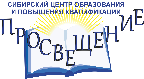 АНО ДПО «Сибирский Центр образования и повышения квалификации                                               «ПРОСВЕЩЕНИЕ»       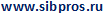   проводит КУРС ПОВЫШЕНИЯ КВАЛИФИКАЦИИ / СЕМИНАРЫ - 2 ДНЯ – курс (вебинар) С УДОСТОВЕРЕНИЕМ О ПОВЫШЕНИИ КВАЛИФИКАЦИИ для профстандартов/- 1ДЕНЬ - семинар (вебинар) С СЕРТИФИКАТОМВЕБИНАР (ОНЛАЙН ТРАНСЛЯЦИЯ) - ДЛЯ ВСЕХодновременно - ОЧНЫЙ КУРС - ДЛЯ НОВОСИБИРСКА(для г. Новосибирска есть возможность посетить данный курс очно)В Конференц-зале Делового центра «Северянка» (г. Новосибирск, ул. Кирова, 113, 3 этаж, (ост. «Универмаг Октябрьский»)) очень уютный зал со столами и комфортным климатом  (провели вентиляцию!!!) , обучение будет проводиться с обеспечением средствами индивидуальной защиты и дезинфекции ________________________________________________________________Мероприятие проходит в двух форматах одновременно – вебинар-онлайн трансляция и очно в г. Новосибирске!20-21 Апреля 2023г с 6-00 – 11-30– *время Московское = 10-00 – 15-30 – время Новосибирскоев программе______________________________________________________________________________________________________________________  Программа повышения квалификации «ЗАРАБОТНАЯ ПЛАТА –2023»,  с выдачей УДОСТОВЕРЕНИЯ о повышении квалификации. В соответствии с законом об Образовании в РФ о повышении квалификации в соответствии с требованиями профстандартов._____________________________________________________________________________________________________________ «ЗАРАБОТНАЯ ПЛАТА –2023» 
НДФЛ, страховые взносы, пособия, суммированный учет рабочего времени, РЕЖИМЫ РАБОТЫ, оптимизация ФОТ, аудит, НОВЫЕ ФОРМЫ И ИХ ЗАПОЛНЕНИЕ.Все ГЛАВНЫЕ НОВАЦИИ и перспективы. НОВОЕ В РАСЧЕТАХ С РАБОТНИКАМИ С УЧЕТОМ ИЗМЕНЕНИЙ 
В ЗАКОНОДАТЕЛЬСТВЕ, ПОЗИЦИИ КОНТРОЛИРУЮЩИХ ОРГАНОВ 
И СУДОВ, НА ПРИМЕРАХ ИЗ ПРАКТИКИвсе новации, о которых необходимо ЗНАТЬ БУХГАЛТЕРУ, кадровику, ЭКОНОМИСТУ ПО ТРУДУ Программа будет дополнена и обновлена с учетом новаций на дату проведения______________________________________________________________________________Максимальный эффект достигается при совместном посещении бухгалтером, кадровиком и экономистом по труду, так как рассматриваются сложные вопросы на стыке бухгалтерии, отдела кадров и отдела труда._______________________________________________________________20 Апреля 2023гСистема оплаты труда в организации: 
аудит собственными силами. 
Способы экономии ФОТ и сохранения штата работниковАУДИТ СИСТЕМЫ ОПЛАТЫ ТРУДА. Какие моменты отразить в локальных актах в связи с последними изменениями в законодательстве. Новое Руководство от Роструда: рекомендации по регулированию вопросов оплаты труда в локальных актах. Чек-лист главных нарушений при установлении системы оплаты труда. Индексация заработной платы. Текущая судебная практика по вопросам индексации заработной платы. Обязательные условия трудового договора в части оплаты труда: что проверить, примеры правильных формулировок. Система премирования: виды премий, показатели премирования, особенности налогообложения и включения в средний заработок, основные риски. Должностные инструкции, как инструмент регламентации оплаты труда. Как формулировки локальных актов влияют на порядок расчета заработной платы. Расчетный листок: какие реквизиты проверить, и как правильно выдавать (с учетом новых разъяснений Минтруда). Алгоритм изменения условий оплаты труда. Минимизация рисков трудовых конфликтов, связанных с оплатой труда работников. МЕТОДЫ ОПТИМИЗАЦИИ ФОТ. Анализ эффективности системы оплаты труда, установленной в организации: базовые принципы. Какие методы экономии ФОТ можно использовать, а какие не стоит (с учетом проводимого мониторинга на рынке труда). Нормирование труда и его применение на практике. Баланс рабочего времени и рентабельность персонала: методика расчета и преимущества использования. Выплаты в пользу работника. Оптимизация налогообложения с учетом глобальных поправок в законодательстве с 2023 года, в т.ч. при формировании соцпакета для сотрудника: страхование, лечение, отдых, обучение, проезд, сотовая связь, питание, служебные поездки, компенсация за использование имущества или аренда, подарки и материальная помощь. Экономия ФОТ путем изменения организационных или технологических условий труда: процедура, риски и ограничения.Найм удаленных сотрудников: в чём преимущества и как избежать ошибок. Срочный трудовой договор: основные риски заключения. Отпуск без сохранения заработной платы.Уменьшение заработной платы или увольнение по итогам аттестации, использование профстандартов с выгодой для работодателя. Увольнение по сокращению численности или штата: выплаты при увольнении, «подводные камни» процедуры.«Дешёвая рабочая сила» - труд иностранцев. Статусы иностранцев и особенности заключения трудовых договоров, переводов и увольнений. Нюансы налогообложения и обложения взносами выплат в пользу иностранных работников с 2023 года.Аутсорсинг как способ оптимизации расходов.Договор ГПХ или трудовой? Оптимизация через договор с учетом поправок 2023 года: подряда, возмездного оказания услуг, авторский договор. Типичные ошибки при заключении договора ГПХ. Нюансы и риски договоров с самозанятыми и ИП.УЧЕТ РАБОЧЕГО ВРЕМЕНИ. РЕЖИМ И ГРАФИК РАБОТЫ. Как правильно установить работнику режим работы. Норма рабочего времени: правила установления и корректировки, в т.ч. при приеме на работу и увольнении работника. Особые режимы работы: многосменный режим, гибкое рабочее время, ненормированный рабочий день. Табельный учет рабочего времени: основные ошибки и рекомендации по их устранению. График работы: требования к составлению. Суммированный учет: правила установления и оплаты труда. Способы замещения временно отсутствующего работника. Нормальное, сокращенное, неполное рабочее время. Совместительство и совмещение. Удаленная работа: нюансы оформления и оплаты.УДЕРЖАНИЯ ИЗ ЗАРАБОТНОЙ ПЛАТЫ. Новое в законодательстве об исполнительном производстве. Как часто производить удержания в связи с новым порядком уплаты НДФЛ с 2023 года. Очередные поправки в порядок заполнения платежных документов по удержаниям. Минфин о корректности указания кода вида дохода. Порядок применения правила о сохранении работнику прожиточного минимума: как поступать сейчас, и что изменится в ближайшей перспективе. Удержание излишне выплаченных работнику сумм: о чём часто забывают. КОНТРОЛЬ И ОТВЕТСТВЕННОСТЬ. Приоритеты в работе проверяющих, новые виды контрольных мероприятий и изменения в регламенте проверок в условиях моратория. Проверочный лист Роструда по зарплате: на что обратить внимание. Ответственность работодателя за нарушения в сфере оплаты труда, изменения в КоАП РФ. Поправки в законодательство о воинском учёте. Обзор новейшей судебной практики по вопросам оплаты труда. Нецелевое использование средств на оплату труда учреждениями госсектора: главные претензии проверяющих.21 Апреля 2023гЗАРАБОТНАЯ ПЛАТА, НДФЛ, СТРАХОВЫЕ ВЗНОСЫ, ПОСОБИЯ: ВСЕ НОВАЦИИ 2023 ГОДА, НОВАЯ ОТЧЕТНОСТЬПРАКТИКУМ ПО РАСЧЕТАМ С РАБОТНИКАМИ 
И ПОДГОТОВКЕ «ЗАРПЛАТНОЙ» ОТЧЕТНОСТИ ЗА 1 КВАРТАЛНОВОЕ В ОПЛАТЕ ТРУДА. Поправки в Трудовой кодекс: обзор основных нововведений. МРОТ-2023: правила применения. МРОТ-2024 и другие новации Послания Президента Федеральному Собранию. Новый состав выплат командированным работникам. Расчеты с уволенным работником: новые документы при увольнении. Единые рекомендации по оплате труда для учреждений госсектора: на что обратить внимание. ЕДИНЫЙ НАЛОГОВЫЙ СЧЕТ: ТРУДНОСТИ ПЕРЕХОДА. Влияние перехода на ЕНС на порядок начисления заработной платы, исчисления и уплаты НДФЛ и страховых взносов. Уведомление в налоговый орган: порядок и сроки подачи, ошибки при заполнении (по версии ФНС), внесение корректировок, ответственность за несвоевременную подачу. Новый порядок начисления пеней. Резервирование платежей. Порядок возврата и зачета переплаты. Отслеживание сальдо ЕНС. Настройка учетных бухгалтерских систем под единый налоговый счет: что проверить. НДФЛ. Основные изменения в законодательстве по НДФЛ, новые виды необлагаемых доходов, изменения в порядке предоставления вычетов, удержание НДФЛ с авансов, новый расчетный период и новые сроки уплаты НДФЛ. Дата получения дохода в виде оплаты труда: влияние на порядок исчисления НДФЛ, способ выплаты зарплаты, сроки перечисления алиментов. Особенности формирования сведений о доходах работников с 2023 года. Налоговая база по дивидендам: расчет в 2023 году. Обновленная форма 6-НДФЛ с отчетности за 1 квартал: новые правила формирования показателей и контрольные соотношения. Порядок действий в случае доначисления доходов, уменьшения ранее начисленных сумм, обнаружения ошибок в расчетах с работниками. Отражение вычетов в отчетности по НДФЛ: системные ошибки, которые нужно проверить и исправить.СТРАХОВЫЕ ВЗНОСЫ. Новые виды выплат, облагаемых страховыми взносами. Единый тариф страховых взносов и единая предельная база на 2023 год. Пониженные тарифы и дополнительные тарифы: нюансы применения с 2023 года. Взносы на травматизм – особенности уплаты. Ежемесячные персонифицированные сведения и обновленная форма РСВ: на что обратить внимание. Уменьшение налога по УСН и другим спецрежимам на страховые взносы: что изменилось в связи с переходом на ЕНС, порядок действий для организаций и ИП.ЕДИНЫЙ СОЦИАЛЬНЫЙ ФОНД-2023. Единая форма отчетности ЕФС-1: состав сведений, порядок и сроки сдачи. Особенности заполнения формы ЕФС-1 в различных ситуациях. Проактивный порядок назначения пособий: какие проблемы возникают в практике работы. Отмена справки о заработке за 2 года: как считать пособие. Направление сведений о застрахованных лицах, в т.ч. работающих по ГПД. Порядок назначения пособий лицам, работающим по ГПД. Расчет пособия по временной нетрудоспособности за 3 дня, оплачиваемых работодателем: что проверить. Порядок расчета пособий бывшим мобилизованным.ПРАКТИКУМ ПО РАСЧЕТАМ С РАБОТНИКАМИ. Решение практических задач по сложным и спорным ситуациям: работа в выходной, сверхурочная работа, размер аванса, работа по графику, расчеты с уволенным работником, выходное пособие при увольнении. Выплаты по среднему заработку: что изменилось и что проверить в начислениях. Рекомендации по соблюдению сроков расчетов с работниками. Ответы на вопросы, разбор конкретных ситуаций по предложению слушателей, вопросы отправлять на  sibpros@ya.ru.Читает: Гладкова Софья Германовна (Новосибирск)– главный редактор Издательского центра «Мысль»,   консультант-практик региона по вопросам бух. учета и налогообложения, автор книг по вопросам налогообложения, заработной платы, социального страхования серий  «Закон для всех»,  «Налоги года», «В помощь бухгалтеру», «Труд и закон» и др., член общественного совета при УФНС.__,,,,,,,,,,,,,,,,,,,,,,,,,,,,,,,,,,,,,,,,,,,,,,,,,,,,,,,,,,,,,,,,,,,,,,,,,,,,,,,,,,,,,,,,,,,,,,,,,,,,,,,,,,,,,,,,,,,,,,,,,,,,,,,,,,,,,,,,,,,,,,,,,,,,,,,,,,,,,,,,,,,,,,,,,,,,,,,,,,,,,,,,,,,,,,,,,,,,,,,,,,,,,,,,,,,,,,,,,,,,,,,,,,,,,,,,,,,,,,,,,,,,,,,,,,,,,,,,,,,,,,,,,,,,,,,,,,,,,,,,,,,,,,,,,,,,,,,,,,Все вопросы семинара рассматриваются на конкретных примерах, с демонстрацией визуальных материалов на экране.Стоимость участия за 2 дня за одного слушателя:  5800 руб (вебинар)/6400 руб (семинар) – 2 дня  (курс) с удостоверением о  повышении квалификации для профстандартов  на 40 ак. часов2900 руб (вебинар)/3200 руб (семинар) – 1 день (семинар/вебинар) с именным сертификатом с последующей выдачей удостоверения о п/к от 16 ак. часов (б\нал (гарант. письма)). Эл. магазин. Диадок.При участии 2-х человек на курсе от одной организации, второй за полцены!!!!Слушатели, проходящие повышение квалификации, предоставляют копию документа об образовании (диплом впо или спо), копию свидетельства о браке (в случае изменения фамилии)В стоимость входят: информационный ЭКСКЛЮЗИВНЫЙ  материал в электронном виде, удостоверение о повышении квалификации, именной сертификат, маски, средства дезинфекции, письменные принадлежности, обед в столовой (для семинара). Доступ к просмотру, после проведения (для вебинара).По окончании курса выдается удостоверение о повышении квалификации,  соответствующее требованиям закона о профстандартах о повышении квалификации.предварительная регистрация: 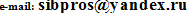 8(383)–209-26-61, 89139364490, 89139442664  или  на сайте (указать ФИО, дата обучения, наименование организации, реквизиты, город, контактный телефон, обязательно эл. адрес и почтовый адрес для отправки документов!!!!) 